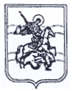 Сельская Думасельское поселение деревня ВерховьеКалужской областиРЕШЕНИЕ             15.04 .2014 год                                                                                                                             № 32Об утверждении изменений в Генеральный план муниципального образования сельского поселения д. Верховье    В соответствии с Градостроительным кодексом Российской Федерации, Уставом муниципального образования сельского поселения д. Верховье Сельская  Дума   РЕШИЛА:   1.	Утвердить изменения в Генеральный план  муниципального образования сельского поселения деревня Верховье.2.         Настоящее Решение вступает в силу со дня его принятия.2.	Настоящее Решение  опубликовать в газете «Жуковский вестник».                                                                          Глава МО СП д. Верховье               	                                                        Ротастикова О.И.